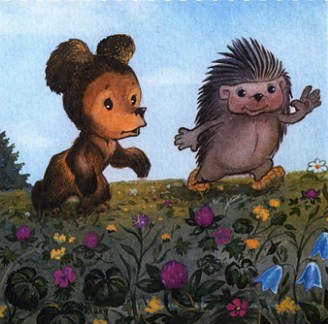 Был летний солнечный день.— Хочешь, я тебе что-то покажу, — сказал Ёжик, когда они с Медвежонком выбежали на поляну.— А что? — спросил Медвежонок.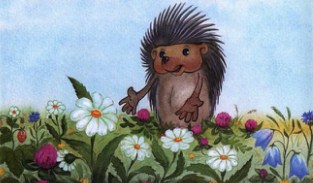 — Вот смотри: это — Ромашка.— Знаю, сказал Медвежонок. — Любит — не любит! — И стал обрывать лепестки.— А это — Василёк! — сказал Ёжик.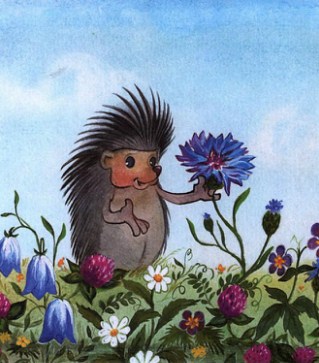 — Знаю! «В голубых рубашках васильки целый день гуляли у реки».— Правильно! — сказал Ёжик. — Я эти стихи тоже знаю. А вот это — цветок Кашка.— Из него что, кашу варят, да?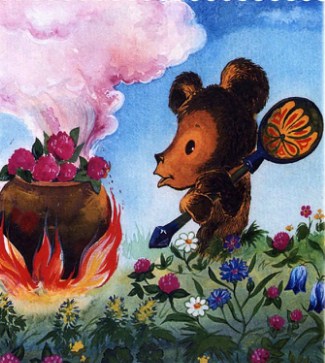 — Нет, его так зовут.— А это?— Это — Колокольчик! Вот послушай! —  И Ёжик лёг рядом с Колокольчиком на траву и позвонил. — Слышишь?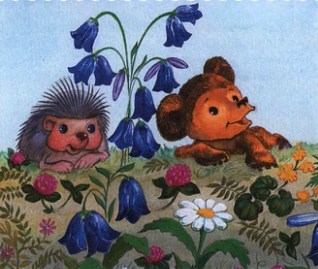 — Давай я попробую! — сказал Медвежонок. — Я его сорву и побегу по поляне, а ты слушай!— Нет, — сказал Ёжик, — если Колокольчик сорвать, он не звенит. Попробуй!— Тогда я так позвоню, — сказал Медвежонок. Лёг рядом с Ёжиком и позвонил в Колокольчик.— Как хорошо он звенит!..- сказал Медвежонок. — А это кто?— Не знаю...- сказал Ёжик.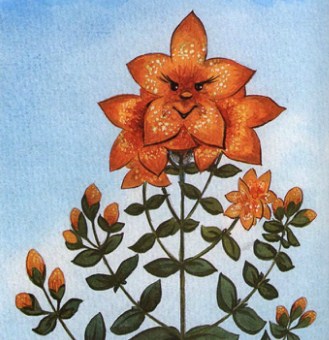 — Травка, — обратился к неизвестному цветку Медвежонок, — ты кто?— Я — Зверобой, важно сказал Зверобой.— Кто-кто?— Зверобой обыкновенный.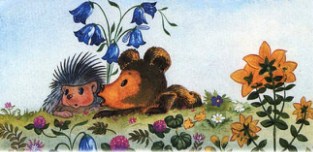 — Слушай, — шепнул Ёжику Медвежонок, — он зверей бьёт. Бежим отсюда!— И никого я не бью, — сказал Зверобой. — Я - полезный. Я травка от девяноста девяти болезней. Заболит живот или сердце или кашлять начнёте, а я — тут как тут.— Мы здоровые, — сказал Медвежонок.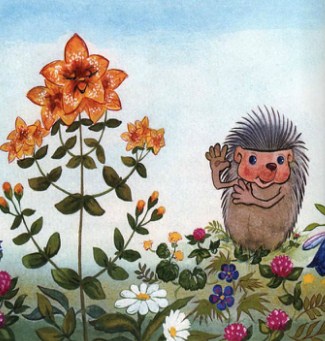 — А как со мной хорошо чай пить!.. — И Зверобой от удовольствия даже закрыл глаза.— А мы только что позавтракали, — сказал Ёжик.— Со мной хорошо зимой чай пить, — сказал Зверобой. — Вот наметёт снегу, тогда...— А как же мы с тобой будем чай пить, если тебя заметёт снегом?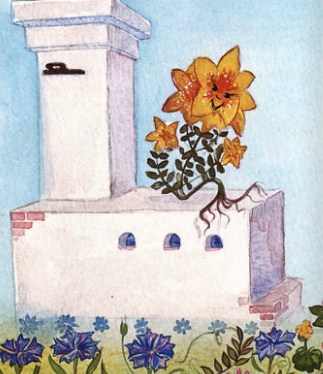 — А вы возьмите меня с собой, посадите на печку, стану я к зиме сухонький... Тогда с мёдом...— Мёд я люблю, — сказал Медвежонок. — Давай его возьмём с собой, а? — обратился он к Ёжику. — А зимой, когда ты придёшь ко мне в гости, я тебе скажу: «А помнишь, Ёжик, мы с тобой летом бегали по поляне, по-омнишь, встретили Зверобоя, а он — вот он, на печке!» И нам сразу станет тепло и весело, как будто вернулось лето.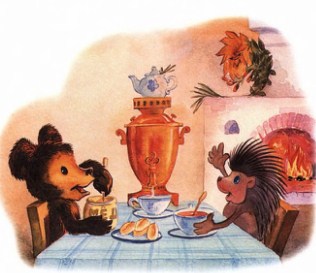 Иллюстрации: Л.Каюков.